The Registrar Admission Division1st Floor, Administration Building Universiti Putra Malaysia43400 UPM Serdang SELANGORDear Sir,ADMISSION AT UNIVERSITI PUTRA MALAYSIAWith reference to the offer of admission to undergraduate program in UPM, I hereby accept the offer of admission and the terms and conditions.Thank youSignature	DatIMPORTANT:This letter of acceptance must be returned to UPM via fax or email before the acceptance due date. If we do not receive any response, we shall consider you have rejected our offer.Tel	: +603-89466051 or +603-89471463Email	: admission_ug@upm.edu.my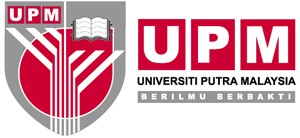 ADMISSION DIVISION UNIVERSITI PUTRA MALAYSIALETTER OF ACCEPTANCE1Name (Capital Letters)2Passport No.3E-mail Address4Programme offered5FacultyFULL OFFERPROVISIONAL OFFER: